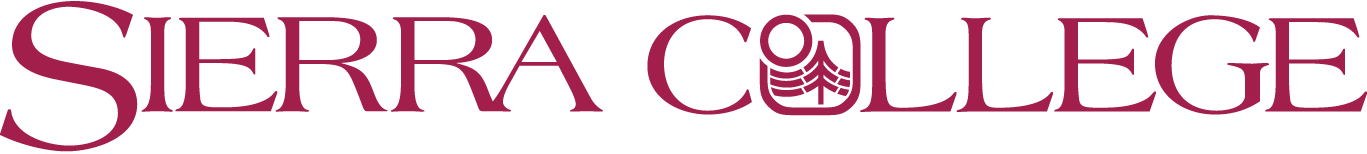 5100 Sierra College Blvd.
Rocklin, CA 95677
(916) 660-7340DirectionsFrom Sacramento on I-80Take Interstate 80 East towards RenoTake the Sierra College Boulevard exitTurn right onto Sierra College BoulevardStay on Sierra College Boulevard to Rocklin RoadTurn left onto Rocklin RoadAt the first light, turn right into the campus.Park in Staff Parking in Lot A1 or A2 (near LR, the tall 4-story building.)From Highway 50Take Highway 50 east towards TahoeTake the Hazel Avenue exit and proceed north about 10 milesHazel Avenue will change into Sierra College Boulevard at Douglas BoulevardStay on on Sierra College Boulevard to Rocklin RoadTurn left onto Rocklin RoadAt the first light, turn right into the campus.Park in Staff Parking in Lot A1 or A2 (near LR, the tall 4-story building.) Walk to the Café (J Building).Meeting is in the Fireside room inside the Cafeteria (near the Coffee Shop)